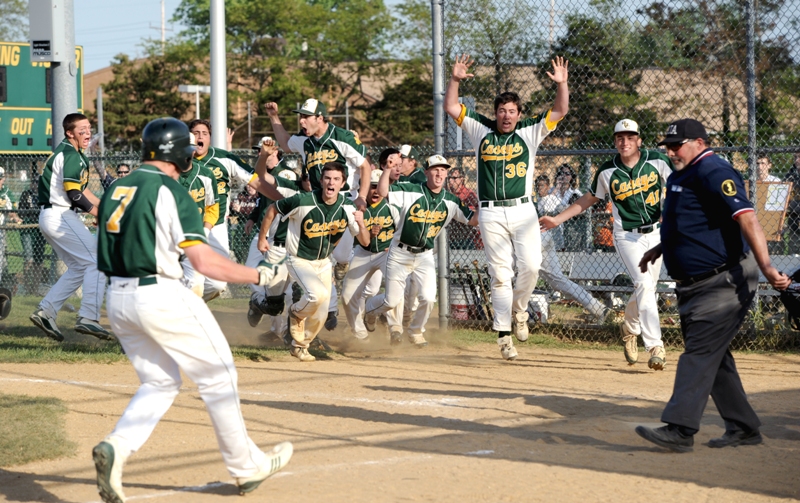 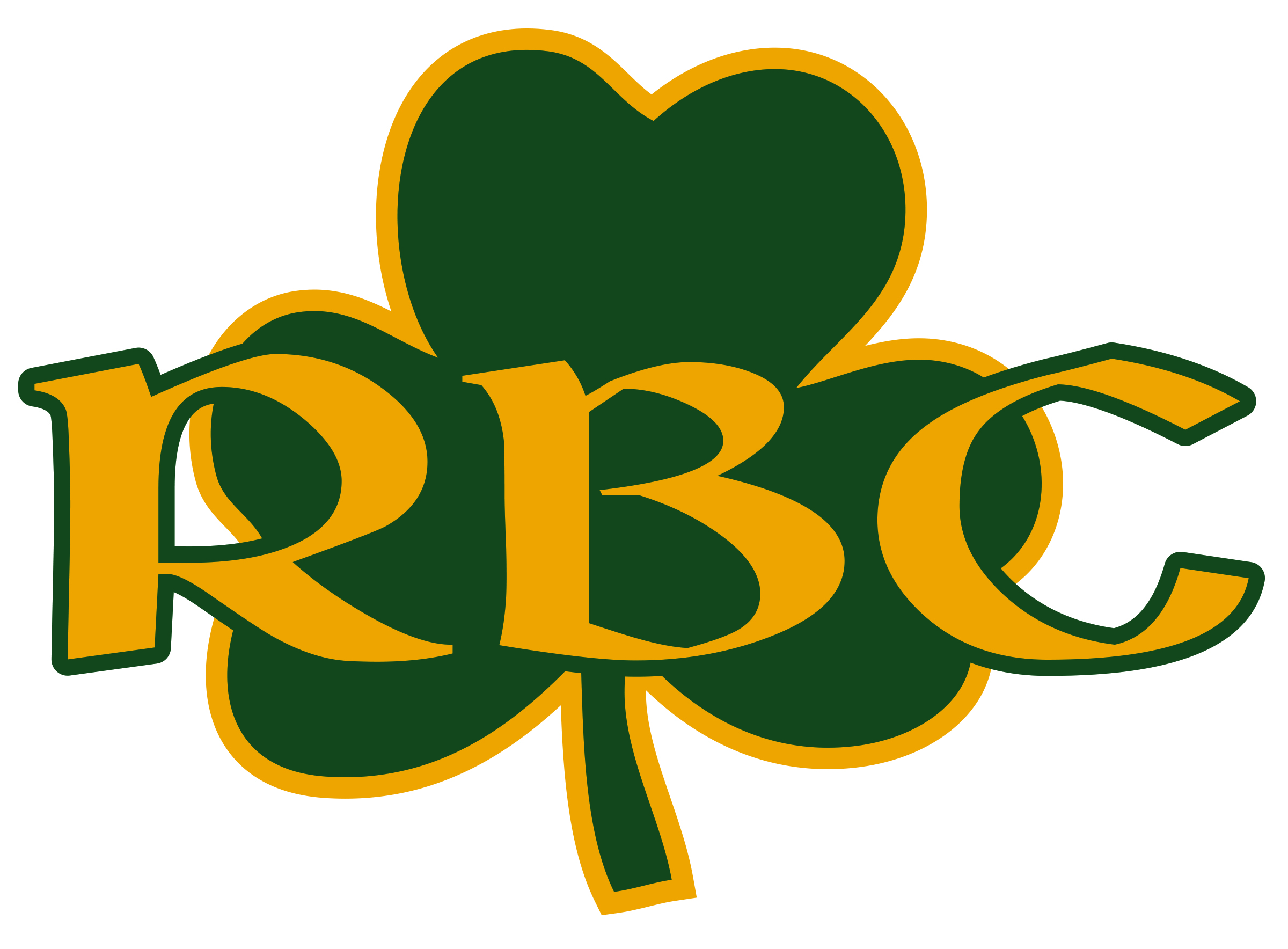 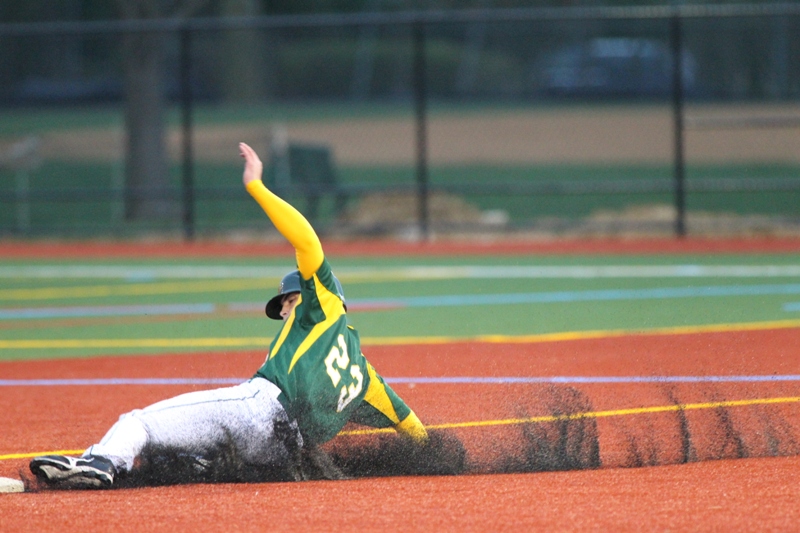          PLAYER/COACH RATIO: 9-1               Each player receives a 
           Green & Gold Camp T-Shirt            LOCATION:
            Count Basie Complex, Red Bank, NJ            WHAT TO BRING:Bat, glove, cleats, sneakers, hat, baseball pants.A strong desire to learnand improve.